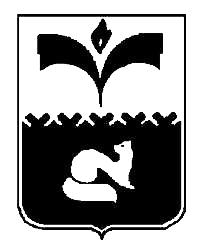 ДУМА ГОРОДА ПОКАЧИХанты - Мансийского автономного округа - ЮгрыРЕШЕНИЕот 29.11.2017									   № 109Рассмотрев информацию администрации города Покачи об эффективности реализации мер по противодействию коррупции в границах городского округа: проблемы и перспективы, на основании пункта 1 части 5 статьи 4 Положения о контроле за исполнением органами местного самоуправления и должностными лицами органов местного самоуправления полномочий по решению вопросов местного значения, утверждённого решением Думы города Покачи от 29.04.2016 №49, Дума города ПокачиРЕШИЛА:1. Информацию администрации города Покачи об эффективности реализации мер по противодействию коррупции в границах городского округа: проблемы и перспективы принять к сведению согласно приложению к настоящему решению.Председатель Думы города Покачи 			        Н. В. БорисоваПринято Думой города Покачи            28.11.2017 годаПриложениек решению Думы города Покачиот 29.11.2017 №109Информацияадминистрации города Покачи об эффективности реализации мер по противодействию коррупции в границах городского округа: проблемы и перспективыВопрос местного значения по противодействию коррупции в границах городского округа реализуется в соответствии:1) с пунктом 42 части 1 статьи 16 Федерального закона от 06.10.2003 №131-ФЗ «Об общих принципах организации местного самоуправления в Российской Федерации»;2) Федеральным законом от 25.12.2008 №273-ФЗ «О противодействии коррупции»;3) Федеральным законом от 02.03.2007 №25-ФЗ «О муниципальной службе в Российской Федерации»;4) Законом Ханты - Мансийского автономного округа - Югры от 25.09.2008 №86-оз «О мерах по противодействию коррупции в Ханты - Мансийском автономном округе – Югре»;5) пунктом 41 части 1 статьи 6 Устава города Покачи;6) иными правовыми актами федерального законодательства, законодательства Ханты - Мансийского автономного округа – Югры, муниципальными правовыми актами города Покачи.Работа по противодействию коррупции в границах городского округа осуществляется во взаимодействии со всеми органами местного самоуправления и подведомственными им муниципальными учреждениями. Согласно статье 5 Устава города Покачи, утверждённого решением Думы города Покачи от 20.07.2005 №44, структуру органов местного самоуправления составляют:1) Дума города Покачи,2) глава города Покачи,3) администрация города Покачи,4) контрольно-счётная палата города Покачи.Для обеспечения планомерной работы в указанном направлении деятельности разработаны муниципальные нормативные правовые акты города Покачи (приложение 1 к информации).В соответствии со статьёй 6 Федерального закона от 25.12.2008 №273-ФЗ «О противодействии коррупции» (далее – закон №273-ФЗ) профилактика коррупции осуществляется путём применения следующих основных мер:1) формирование в обществе нетерпимости к коррупционному поведению;2) проведение антикоррупционной экспертизы нормативных правовых актов и проектов нормативных правовых актов в целях выявления в них коррупциогенных факторов и их последующего устранения;2.1) рассмотрение в федеральных органах государственной власти, органах государственной власти субъектов Российской Федерации, органах местного самоуправления, других органах, организациях, наделённых федеральным законом отдельными государственными или иными публичными полномочиями, не реже одного раза в квартал вопросов правоприменительной практики по результатам вступивших в законную силу решений судов, арбитражных судов о признании недействительными ненормативных правовых актов, незаконными решений и действий (бездействия) указанных органов, организаций и их должностных лиц в целях выработки и принятия мер по предупреждению и устранению причин выявленных нарушений;3) предъявление в установленном законом порядке квалификационных требований к гражданам, претендующим на замещение государственных или муниципальных должностей и должностей государственной или муниципальной службы, а также проверка в установленном порядке сведений, представляемых указанными гражданами;4) установление в качестве основания для освобождения от замещаемой должности и (или) увольнения лица, замещающего должность государственной или муниципальной службы, включённую в перечень, установленный нормативными правовыми актами Российской Федерации, с замещаемой должности государственной или муниципальной службы или для применения в отношении его иных мер юридической ответственности непредставления им сведений либо представления заведомо недостоверных или неполных сведений о своих доходах, расходах, имуществе и обязательствах имущественного характера, а также представления заведомо ложных сведений о доходах, расходах, об имуществе и обязательствах имущественного характера своих супруги (супруга) и несовершеннолетних детей;5) внедрение в практику кадровой работы федеральных органов государственной власти, органов государственной власти субъектов Российской Федерации, органов местного самоуправления правила, в соответствии с которым длительное, безупречное и эффективное исполнение государственным или муниципальным служащим своих должностных обязанностей должно в обязательном порядке учитываться при назначении его на вышестоящую должность, присвоении ему воинского или специального звания, классного чина, дипломатического ранга или при его поощрении;6) развитие институтов общественного и парламентского контроля за соблюдением законодательства Российской Федерации о противодействии коррупции.Все меры по противодействию коррупции, обозначенные в законе №273-ФЗ, осуществляются в органах местного самоуправления города Покачи в полном объёме. Но большая часть работы, связанная с противодействием коррупции на территории города Покачи, осуществляется путём применения следующих мер:1. Проведение антикоррупционной экспертизы нормативных правовых актов и проектов нормативных правовых актов.2. Повышении открытости кадровых технологий на муниципальной службе, а также представление сведений о доходах, расходах, об имуществе и обязательствах имущественного характера депутатами Думы города Покачи, муниципальными служащими органов местного самоуправления города Покачи, руководителями муниципальных учреждений города Покачи и членов их семей.3. Формирование в обществе нетерпимости к коррупционному поведению.Раздел 1. Проведение антикоррупционной экспертизынормативных правовых актов и проектов нормативных правовых актовАнтикоррупционная экспертиза проектов муниципальных нормативных правовых актов и действующих муниципальных нормативных правовых актов осуществляется в соответствии со следующими правовыми актами:1) Федеральным законом от 17.07.2009 №172-ФЗ «Об антикоррупционной экспертизе нормативных правовых актов и проектов нормативных правовых актов»;2) Законом ХМАО - Югры от 25.09.2008 №86-оз «О мерах по противодействию коррупции в Ханты - Мансийском автономном округе – Югре»;3) постановлением Правительства Российской Федерации от 26.02.2010 №96 «Об антикоррупционной экспертизе нормативных правовых актов и проектов нормативных правовых актов»;4) решением Думы города Покачи от 15.06.2011 №49 «О порядке проведения антикоррупционной экспертизы действующих нормативных правовых актов Думы города Покачи и проектов нормативных правовых актов, внесённых в Думу города Покачи».5) постановлением администрации города Покачи от 02.03.2010 №145 «Об утверждении Порядка проведения антикоррупционной экспертизы проектов муниципальных нормативных правовых актов и действующих муниципальных нормативных правовых актов города Покачи».Антикоррупционная экспертиза правовых актов, а также внутренних локальных документов, осуществляется во всех органах местного самоуправления города Покачи и муниципальных учреждениях города Покачи, курируемых структурными подразделениями администрации города Покачи.Антикоррупционная экспертиза проектов муниципальных правовых актов, внесённых в Думу города, проводится специалистами Думы города при проведении правовой экспертизы проектов решений Думы города. Результаты антикоррупционной экспертизы оформляются в соответствии с методикой осуществления антикоррупционной экспертизы, утверждённой Правительством Российской Федерации, и отражаются в заключении, подготавливаемом по итогам правовой экспертизы проектов муниципальных правовых актов.Антикоррупционная экспертиза действующих нормативных правовых актов Думы города проводится специалистами Думы города в соответствии с планом проведения антикоррупционной экспертизы муниципальных правовых актов, утверждаемым председателем Думы города. Антикоррупционная экспертиза нормативных правовых актов Думы города осуществляется также в рамках мониторинга их применения.В администрации города Покачи антикоррупционную экспертизу проектов муниципальных нормативных правовых актов (действующих муниципальных нормативных правовых актов) проводят должностные лица контрольно-правового управления администрации города Покачи. Антикоррупционная экспертиза проектов муниципальных правовых актов проводится при проведении правовой экспертизы этих проектов.В целях проведения независимой антикоррупционной экспертизы проекты нормативных правовых актов размещаются на официальных сайтах органов местного самоуправления города Покачи. Также все проекты муниципальных нормативных правовых актов направляются для проведения антикоррупционной экспертизы в прокуратуру города Покачи.По состоянию на ноябрь 2017 года антикоррупционная экспертиза МНПА в органах местного самоуправления города Покачи была проведена в отношении 162 проектов муниципальных правовых актов. В некоторых проектах МНПА были выявлены коррупциогенные факторы.Виды выявленных коррупциогенных факторов:1) принятие МПА за пределами компетенции;2) широта дискреционных полномочий;3) определение компетенции по формуле «вправе»;4) отсутствие или неполнота административных процедур;5) юридико-лингвистическая неопределённость.В результате все замечания были разработчиками проектов устранены.По состоянию на ноябрь 2017 года была проведена антикоррупционная экспертиза в отношении 17-ти решений Думы города Покачи. По итогам экспертизы в двух проверенных решениях Думы города были выявлены коррупциогенные факторы:1) принятие МПА за пределами компетенции;2) определение компетенции по формуле «вправе».Шестнадцать решений Думы города Покачи в последствии были признаны утратившими силу, одно решение Думы города – принято в новой редакции.Согласно Закону ХМАО - Югры от 24.11.2008 №138-оз «О регистре муниципальных нормативных правовых актов Ханты-Мансийского автономного округа – Югры» (часть 2 статьи 1) все муниципальные нормативные правовые акты направляются в Управление государственной регистрации нормативных правовых актов Аппарата Губернатора Ханты-Мансийского автономного округа – Югры для последующего включения в регистре муниципальных нормативных правовых актов Ханты - Мансийского автономного округа – Югры, и проходят так же антикоррупционную экспертизу.В течение 2017 года в адрес органов местного самоуправления города Покачи поступило три экспертных заключения государственной регистрации нормативных правовых актов Аппарата Губернатора Ханты-Мансийского автономного округа – Югры – на одно решение Думы города и два постановления администрации города. По итогам рассмотрения заключений выявленные нарушения были устранены.Принятые муниципальные нормативные правовые акты ответственные лица органов местного самоуправления города Покачи размещают на официальных сайтах органов местного самоуправления города Покачи и направляют:1) для опубликования в газету «Покачёвский вестник»;2) для включения в регистр муниципальных нормативных правовых актов Ханты - Мансийского автономного округа – Югры;3) для обнародования в читальном зале городской библиотеки;4) для включения в правовую систему «Консультант плюс».Органами местного самоуправления города Покачи в целях выявления и устранения коррупциогенных факторов в муниципальных правовых актах также используется ресурс программы «ИС: Кодекс Интранет».В муниципальных учреждениях города Покачи антикоррупционную экспертизу локальных актов муниципальных учреждений города Покачи проводят должностные лица самих учреждений.Локальные акты муниципальных учреждений города Покачи также проверяются на предмет наличия (отсутствия) коррупциогенных факторов (приложение 2 к информации - данные о принятых в муниципальных учреждениях муниципального образования город Покачи локальных актах в сфере нормативно-правового регулирования противодействия коррупции).Раздел 2. О повышении открытости кадровых технологийна муниципальной службе, а так же представление сведений о доходах, расходах, об имуществе и обязательствах имущественного характера депутатами Думы города Покачи, муниципальными служащими органов местного самоуправления, руководителями муниципальных учреждений города Покачи и членов их семейНормативно-правовой базой для применения кадровых технологий на муниципальной службе в Российской Федерации являются федеральные законы, законы субъектов Российской Федерации, указы Президента Российской Федерации, регулирующие вопросы прохождения муниципальной службы.Федеральный закон от 02.03.2007 №25-ФЗ «О муниципальной службе в Российской Федерации», а также изданные на его основе нормативные правовые акты фактически определяют кадровые технологии, которые применяются на муниципальной службе.На сегодняшний день в органах местного самоуправления города Покачи используются следующие кадровые технологии:1) аттестация;2) квалификационный экзамен;3) образовательные технологии;4) конкурс на замещение вакантной должности;5) формирование кадрового резерва на конкурсной основе и его использование.Проведение конкурсных процедур не вводится законодательством о муниципальной службе как обязательный юридический факт, а лишь допускается, тем самым создавая правовую основу для проведения конкурса на основании муниципальных правовых актов.Вместе с тем, необходимо понимать, что через конкурсные процедуры реализуется равный доступ граждан к муниципальной службе.Подбор кадров на конкурсной основе – один из основных принципов открытой кадровой политики, позволяющий обеспечить штатный состав муниципальной службы высокопрофессиональными кадрами.На сегодняшний день замещение вакантных должностей муниципальной службы осуществляется из числа лиц, включенных в кадровый резерв. По состоянию на 01.01.2017 в кадровом резерве состояло 46 человек. В 2017 году было проведено 3 конкурса на включение в кадровый резерв. Информация об объявлении конкурсов размещается в газете «Покачёвский вестник» и на сайте администрации города Покачи в разделе «Муниципальная служба».В 2017 году по результатам конкурса в кадровый резерв включено 22 человека. Всего в 2017 году из числа лиц, включенных в кадровый резерв администрации города Покачи, назначено 16 муниципальных служащих.При наличии вакансии и отсутствии соответствующего специалиста в кадровом резерве, объявляется конкурс на замещение вакантной должности, информация о котором также размещается в газете «Покачёвский вестник» и на сайте администрации города.С начала 2017 года по настоящее время проведено пять конкурсов на замещение вакантной должности. Четыре из них признаны несостоявшимися, по результатам одного конкурса победитель назначен на должность муниципальной службы.Кроме того, специалисты кадровых служб организуют размещение объявления о вакансии в средствах массовой информации, на специализированных сайтах по трудоустройству, направляют информацию-заявку в Казённое учреждение ХМАО - Югры «Покачёвский центр занятости населения».За отчётный период органами местного самоуправления города Покачи использована федеральная государственная информационная система «Единая информационная система управления кадровым составом государственно гражданской службы Российской Федерации» для размещения шести вакансий, из них четыре вакансии замещаемых по конкурсу, а две вакансии замещаемых без конкурса.Одна из мер по противодействию коррупции - это представление сведений о доходах, расходах, об имуществе и обязательствах имущественного характера депутатами Думы города Покачи, лицами, замещающими муниципальную должность, муниципальными служащими органов местного самоуправления города Покачи, руководителями муниципальных учреждений города Покачи и членов их семей.В 2017 году депутаты Думы города Покачи, лица, замещающие муниципальные должности, муниципальные служащие органов местного самоуправления города Покачи, руководители муниципальных учреждений города Покачи и члены их семей представили сведения о своих доходах, расходах, об имуществе и обязательствах имущественного характера, а также сведения о доходах, расходах, об имуществе и обязательствах имущественного характера своих супруги (супруга) и несовершеннолетних детей за 2016 год в установленные сроки, т.е. до 31.04.2017 года.Все сведения о доходах, расходах, об имуществе и обязательствах имущественного характера, представленные вышеуказанными лицами и членами их семей за 2016 год, размещены на официальном сайте Думы города Покачи и администрации города Покачи 05.05.2017 (в соответствии с законодательством размещаются в срок до 24.05.2017). Ежегодно, а так же и в 2017 году, лица, ответственные за профилактику коррупции, проводили предварительную сверку достоверности и полноты сведений о доходах, об имуществе и обязательствах имущественного характера, представленных муниципальными служащими органов местного самоуправления города Покачи, включенных в соответствующий перечень, на себя и членов своей семьи за 2016 год, а также соблюдения муниципальными служащими ограничений, запретов, связанных с замещением должности муниципальной службы.За отчётный период ответственными лицами по профилактике коррупции органов местного самоуправления города Покачи направлено 979 запросов (в том числе 533 запроса на членов их семей):По результатам сверки сведений о доходах с межрайонной инспекцией федеральной налоговой службы №5 по ХМАО - Югре выявлены нарушения - недостоверное предоставление сведений, из них:1) администрация города Покачи – 2 человека;2) комитет по управлению муниципальным имуществом администрации города Покачи – 1 человек.В Думе города Покачи и в контрольно-счётной палате города Покачи нарушений не выявлено.Кадровые службы органов местного самоуправления города Покачи обеспечивают ознакомление под роспись муниципальных служащих, поступающих на муниципальную службу в администрации города с положениями законодательства о муниципальной службе в части соблюдения требований к служебному поведению и предотвращению возникновения конфликта интересов на муниципальной службе.Все муниципальные служащие ознакомлены со статьями 12, 13, 14, 14.2, 15, 27 и 27.1 Федерального закона от 02.03.2007 №25-ФЗ «О муниципальной службе в Российской Федерации».Раздел 3. Формирование в обществе нетерпимостик коррупционному поведениюОсобое внимание в работе по противодействию коррупции уделяется антикоррупционному просвещению граждан. С этой целью разработаны и утверждены:1) комплекс мер по антикоррупционному просвещению граждан муниципального образования город Покачи;2) план мероприятий по противодействию коррупции (приложение 3 к информации).Мероприятия профилактического характера проводятся как в рамках выше обозначенных документов, так и дополнительные, о необходимости проведения которых приняты организационные решения.Так, в 2017 году проведены следующие мероприятия:1) анкетирование молодёжи на тему «Что такое коррупция?».В ходе анкетирование выяснилось следующее: на вопрос «Что такое коррупция?» 85% детей ответили, что коррупция - это взяточничество, 15% - использование должностного положения в личных целях. Большинство респондентов (92%) считают, что за последние 2-3 года коррупции стало намного меньше, 8% затруднились ответить. Результаты анкетирования показали, что школьники неравнодушны к проблеме коррупции в стране, они уверены, что с ней необходимо бороться;2) организовано написание школьниками (учащиеся 9-11 классов) сочинений на темы: «Роль местного самоуправления», «Если бы я был муниципальным служащим органа местного самоуправления».Наиболее отличившиеся дети приняли участие в мероприятии «День открытых дверей органа местного самоуправления» (21 апреля) и на практике смогли реализовать свои знания и применить умения в обозначенной сфере. В течение короткого рабочего дня школьники успели не только познакомиться с кругом обязанностей руководителей и специалистов администрации, но и принять участие в решении вопросов, непосредственно связанных с деятельностью по дублируемому направлению. По результатам работы подведены итоги. И руководителям структурных подразделений администрации города Покачи, Думы города Покачи, контрольно-счётной палаты города Покачи, и их дублёрам была предоставлена возможность высказать своё мнение о мероприятии и дать оценку проделанной работе. В целом практически все оценили работу школьников на достаточно высоком уровне;3) в период с 24.10 по 27.10.2017 г. на базе образовательного учреждения «Средняя общеобразовательная школа №1» организована выставка детских рисунков, посвящённых противодействию коррупции «Мы за закон и справедливость».Участники получили поощрительные призы, лучшие рисунки отобраны в качестве эскизов для изготовления карманных календарей и баннеров;4) 17.11.2017 года с учащимися 9-11 классов проведена дискуссионная площадка.Целью дискуссионной площадки стало привлечение внимания молодых людей к вопросам коррупции, повышение их правовой грамотности, развитие у молодёжи законопослушности. Мероприятие завершилось подведением итогов и дружественным фото на память;5) для привлечения общественности к решению вопросов противодействия коррупции в городе создан общественный совет для обсуждения вопросов в сфере муниципальных финансов;6) в целях формирования нетерпимости в обществе к коррупционным проявлениям в сентябре 2017 года на официальном сайте города Покачи размещена информационная статья «Осведомлён - значит защищён. Противодействие коррупции - основные вопросы».Освещение деятельности органов местного самоуправления города Покачи по вопросам профилактики коррупционных правонарушений осуществляется на постоянной основе на официальных сайтах, а также в средствах массовой информации в виде публикаций статей, репортажей и интервью, а именно:1) ТРК «Ракурс+»:а) сюжеты в новостях – 28;б) радиопрограммы – 83;в) телепрограммы – 7;2) официальный сайт администрации города, социальные сети «Вконтакте», «Одноклассники»: размещено 57 публикаций;3) в городской общественно-политической газете «Покачёвский вестник» опубликованы статьи по антикоррупционному просвещению граждан (приложение 2 к информации).По информации Департамента общественных и внешних связей ХМАО - Югры газета «Покачёвский вестник» отмечена специальным призом ежегодного конкурса журналистских работ на тему противодействия коррупции «Стоп, коррупция!».Запланированы к проведению следующие мероприятия, в том числе приуроченные к Международному Дню борьбы с коррупцией (9 декабря):1. Изготовление баннеров и карманных календарей с использованием в качестве эскизов детских рисунков, посвящённых противодействию коррупции «Мы за закон и справедливость» (в рамках программы выделено 50 000,00 руб. на изготовление агитационной и печатной продукции, заключен договор с издательско-полиграфическим центром «Медиа» города Покачи). Планируется освоение указанных денежных средств в 100% объёме. Программа «Противодействие коррупции в муниципальном образовании город Покачи» принята на 2017-2019 годы и утверждена постановлением администрации города Покачи от 13.10.2016 №1006. Финансирование Программы осуществляется за счёт средств местного бюджета города. Общий объем финансирования Программы за счёт средств местного бюджета города на 2017 - 2019 годы составляет 125 336,00 рублей, в том числе: на 2017 год - 50 000,00 рублей; на 2018 год - 37 668,00 рублей; на 2019 год - 37 668,00 рублей). 2. Опрос населения об уровне коррупционных проявлений и эффективности принимаемых мер по их предупреждению.3. Проведение в образовательных учреждениях города тематических классных часов, посвящённых Международному Дню борьбы с коррупцией: «Наши права - наши обязанности», «Право на образование».4. Оформление в образовательных учреждениях города книжных выставок по антикоррупционной тематике «Закон в твоей жизни».5. Проведение в образовательных учреждениях города классных часов, таких как: «Сказка про коррупцию», «Без коррупции с детства», «Скажем коррупции «Нет!», «Вместе против коррупции», «Противодействие коррупции в России», «Честным быть престижно». 6. Лекции для граждан, обратившихся в отдел ЗАГС администрации города Покачи, на тему: «Защита законных интересов граждан от угроз, связанных с коррупцией».7. Встреча руководителей финансовых структур администрации города Покачи с коллективом МУ «Центр по бухгалтерскому и экономическому обслуживанию» для проведения беседы по противодействию коррупции.8. Изготовление Памяток муниципальным служащим об основах антикоррупционного поведения.9. Проведение в городской библиотеке выставки-призыва «Коррупции - нет!».10. Заседание тренерского совета МАУ «СШ» ЛД «Кристалл» на тему: «Правовое просвещение - что такое коррупция и как с ней бороться».11. Проведение мероприятия «День бесплатной юридической помощи» с участием членов Общероссийской общественной организации «Ассоциация юристов России» (далее – Ассоциация юристов). Основные задачи, которые решает Ассоциация юристов в соответствии с действующим законодательством:1) выработка научно-обоснованных рекомендаций по проблемным вопросам обеспечения защиты прав, свобод и интересов граждан, их доступа к правосудию;2) участие в осуществлении юридического обучения граждан и разъяснении действующего законодательства;3) изучение и распространение опыта в области права;4) оказание информационной, консультативной и организационной помощи.Категории граждан, имеющих право на получение бесплатной юридической помощи, определены статьёй 6 Федерального закона от 21.11.2011 №324-ФЗ «О бесплатной юридической помощи в Российской Федерации» (девять категорий) и статьёй 4 Закона ХМАО - Югры от 16.12.2011 №113-оз «О бесплатной юридической помощи в Ханты-Мансийском автономном округе – Югре» (ещё 11 категорий).В городе Покачи Ассоциацию юристов представляют сотрудники контрольно-правового управления администрации города Покачи, председатель территориальной избирательной комиссии города Покачи, представители комитета по управлению муниципальным имуществом администрации города Покачи, АО «ЮТЭК».Преобладающее количество вопросов, поступающих от граждан, проживающих на территории города Покачи, затрагивают сферу трудовых и жилищных правоотношений и носят индивидуальных характер. Жалобы, затрагивающие права и свободы человека и гражданина в сфере коррупционных правонарушений, а также о фактах совершения или склонения к совершению коррупционных правонарушений, не поступали.Одним из важных звеньев в общей структуре профилактики, посредством которого осуществляется прямой диалог с населением, и работа которого направлена на исключение возможности коррупции, является МАУ МФЦ «Мои документы» (далее – МФЦ).Общее количество услуг, предоставляемых МФЦ - 219, из них:1) федеральные услуги – 58;2) региональные услуги – 102;3) муниципальные услуги – 45;4) иные услуги – 14.Многофункциональный центр представляет собой единое место приёма, регистрации и выдачи необходимых документов гражданам и юридическим лицам при предоставлении государственных и муниципальных услуг, и создан с целью повышения качества, удобства и увеличения доступности предоставления этих услуг.В МФЦ заявители могут получить только те государственные или муниципальные услуги, в отношении которых между МФЦ и органом, предоставляющим государственные или муниципальные услуги, заключено соглашение о взаимодействии в соответствии с действующим законодательством. Все услуги МФЦ оказываются на бесплатной основе.Количество услуг,предоставленных МАУ МФЦ «Мои документы»по состоянию на конец ноября 2017 годаСреди многообразия целей деятельности учреждения можно выделить следующие:1) обеспечение прозрачности деятельности муниципальных органов для населения;2) повышение эффективности работы муниципальных и государственных органов;3) ускорение процесса оформления документов. В целях обеспечения прозрачности процедуры оказания государственных и муниципальных услуг и максимального доступа граждан и предпринимателей к оказываемым услугам в Югре окончательно сформирована региональная инфраструктура электронного правительства, включающая в свой состав региональную информационную систему автономного округа «Портал государственных и муниципальных услуг (функций) автономного округа» (86.gosuslugi.ru) (далее – РПГУ). Обеспечение предоставления государственных и муниципальных услуг в электронном виде снижает или полностью исключает необходимость личного присутствия гражданина при предоставлении услуг, что является одной из действенных мер по повышению эффективности противодействия коррупции при предоставлении государственных и муниципальных услуг.Таким образом, инфраструктура электронного правительства в рамках противодействия коррупции решает следующие задачи:1) минимизация или полное исключение личных контактов заявителя и чиновника при предоставлении госуслуг в электронной форме;2) прозрачный контроль за ходом оказания госуслуг как со стороны заявителя, так и со стороны контролирующих органов;3) исключение или минимизация очередей заявителей в ведомствах для подачи заявлений на оказание госуслуг;4) обратная связь от заявителей по качеству оказания госуслуг и возможность досудебного обжалования действий/бездействия чиновников.Согласно социологическому опросу, который проводился с 9 по 31 марта 2017 года, на вопрос: «Назовите, пожалуйста, проблемы, которые Вас волнуют в наибольшей степени и требуют первоочередного решения», проблема коррупции заняла 9-место из 20 предложенных вариантов. Коррупцию и бездействие чиновников как проблему обозначили 5% опрошенных (из 400 респондентов). Доверие жителей к главе города – 64,8% .Особый акцент в работе по противодействию коррупции сделан на формирование свободного, беспрепятственного способа обращения граждан в органы местного самоуправления по тем или иным вопросам. Именно обращения граждан являются средством проявления их общественно-политической активности, дают возможность жителям участвовать в определении задач и направлений деятельности должностных лиц местного самоуправления, и что самое главное, именно обращения являются элементом обратной связи между жителями и органом местного самоуправления. Одной из форм работы в указанном направлении является организация работы «телефона доверия». Сообщения от граждан, связанные с коррупционными проявлениями на территории города Покачи, в том числе по фактам обращения к гражданам в целях склонения их к совершению коррупционных преступлений и правонарушений, не поступали, в правоохранительные органы сведения не направлялись.Приложение 1к Информации администрации города Покачи об эффективности реализации мер по противодействию коррупции в границах городского округа: проблемы и перспективы, утвержденной решением Думы города Покачиот 29.11.2017 №109Переченьмуниципальных правовых актов города Покачи в сфере противодействия коррупцииПриложение 2к Информации администрации города Покачи об эффективности реализации мер по противодействию коррупции в границах городского округа: проблемы и перспективы,утвержденной решением Думы города Покачиот 29.11.2017 №109Перечень статей,опубликованных в газете «Покачёвский вестник»органами местного самоуправления и учреждениями с целью антикоррупционного просвещения гражданОб информации администрации города Покачи об эффективности реализации мер по противодействию коррупции в границах городского округа: проблемы и перспективыЛица, представившие сведения о доходах в 2017 г.Общее количество должностей, включённых в ПереченьКоличество сведений, представленных муниципальными служащимиКоличество сведений, представленных муниципальными служащимиАдрес сайта, раздел и страница, на которой размещены сведения о доходахЛица, представившие сведения о доходах в 2017 г.Общее количество должностей, включённых в Переченьна себяна членов семьиАдрес сайта, раздел и страница, на которой размещены сведения о доходах12345Депутаты города Покачи141420официальный сайт Думы города Покачи www.dumapokachi.ruГлава города Покачи110официальный сайтАдминистрации города Покачи www.admpokachi.ruМуниципальные служащие Думы города Покачи56(их них 1 временно исполняют обязанности отсутствующего муниципального служащего)15официальный сайт Думы города Покачи www.dumapokachi.ruКонтрольно-счётная палата города Покачи5515официальный сайт Думы города Покачи www.dumapokachi.ruМуниципальные служащие администрации города Покачи97(из них 1 вакансия)107(их них 11 временно исполняют обязанности отсутствующих муниципальных служащих)178официальный сайтАдминистрации города Покачи www.admpokachi.ru,на Главной странице, в разделе«Муниципальная служба» и в разделе «Противодействие коррупции»Муниципальные служащие комитета по управлению муниципальным имуществом администрации города Покачи1518(их них 3 временно исполняют обязанности отсутствующих муниципальных служащих)34официальный сайтАдминистрации города Покачи www.admpokachi.ru,на Главной странице, в разделе«Муниципальная служба» и в разделе «Противодействие коррупции»Руководители муниципальных учреждений города Покачи22(1 вакансия- директор библиотеки)22(из них 1 временно исполняет обязанности отсутствующего руководителя)31официальный сайтАдминистрации города Покачи www.admpokachi.ru,на Главной странице, в разделе«Муниципальная служба» и в разделе «Противодействие коррупции»Государственные органыКоличество запросовКоличество запросовКоличество запросовКоличество запросовКоличество запросовКоличество запросовКоличество нарушений, выявленных в результате сверки достоверностиГосударственные органыв отношении муниципальных служащихв отношении муниципальных служащихв отношении муниципальных служащихв отношении членов семей муниципальных служащихв отношении членов семей муниципальных служащихв отношении членов семей муниципальных служащихКоличество нарушений, выявленных в результате сверки достоверностиГосударственные органыАдминистрацияДума и КСПКУМИАдминистрацияДума и КСПКУМИКоличество нарушений, выявленных в результате сверки достоверностиГИБДД11511191902736нетМИФНС России №5 по ХМАО - Югре115111919027363 -нарушения, из них 2 в администрации и 1 в КУМИ Управление МВД России по ХМАО - Югре(проверка на наличие (отсутствие) судимости)1151119000нетНижневартовское инспекторское отделение ФКУ «Центр ГИМС МЧС России по ХМАО - Югре»1127нетИТОГО:345445738081723Наименование показателяКоличество оказанных услуг с нарастающимФедеральные услуги8142Региональные услуги1466Муниципальные услуги651Всего:10259Информирование, консультированиеВсего:3603Количество услуг в электронной форме:по федеральным услугам1723по региональным услугам3219Всего:4942№п/пНаименование и реквизиты муниципального нормативного правового акта города ПокачиПостановления главы города ПокачиПостановления главы города Покачи1от 13.10.2008 №618 «О межведомственном Совете при главе города Покачи по противодействию коррупции»Решения Думы города ПокачиРешения Думы города Покачи1от 15.06.2011 №49 «О порядке проведения антикоррупционной экспертизы действующих нормативных правовых актов Думы города Покачи и проектов нормативных правовых актов, внесённых в Думу города Покачи»2от 27.08.2015 №67 «Об утверждении Положения о порядке проведения конкурса на замещение вакантной должности муниципальной службы и порядке формирования конкурсной комиссии в муниципальном образовании город Покачи»,3от 25.03.2016 №27 «О порядке освобождения от должности лиц, замещающих муниципальные должности в городе Покачи, в связи с утратой доверия»4от 25.03.2016 №28 «О координационном органе по противодействию коррупции при Думе города Покачи»5от 25.03.2016 №31 «О Положении о порядке уведомления лицами, замещающими муниципальные должности Думы города Покачи, о возникновении личной заинтересованности, которая приводит или может привести к конфликту интересов»6от 11.05.2017 №41 «Об утверждении Положения о размерах и условиях оплаты труда муниципальных служащих органов местного самоуправления города Покачи»7от 30.08.2017 №75 «О порядке размещения сведений о доходах, расходах, об имуществе и обязательствах имущественного характера лиц, замещающих муниципальные должности, и членов их семей на официальном сайте Думы города Покачи и предоставления этих сведений для опубликования средствам массовой информации»8от 01.11.2017 №93 «О координационном органе по противодействию коррупции при Думе города Покачи»Постановления председателя Думы города ПокачиПостановления председателя Думы города Покачи1от 11.09.2014 №18 «Об утверждении Кодекса этики и служебного поведения муниципальных служащих Думы города Покачи»2от 11.09.2014 №21 «О Порядке уведомления представителя нанимателя (работодателя) о фактах обращения в целях склонения муниципального служащего к совершению коррупционных правонарушений»3от 11.09.2014 №22 «О Порядке размещения сведений о доходах, расходах, об имуществе и обязательствах имущественного характера отдельных категорий лиц и членов их семей на официальном сайте Думы города Покачи и предоставления этих сведений общероссийским, окружным средствам массовой информации для опубликования»4от 11.09.2014 №25 «О перечне наименований должностей муниципальной службы, учреждаемых для обеспечения исполнения полномочий контрольно-счётной палаты города Покачи»5от 11.09.2014 №26 «О перечне наименований должностей муниципальной службы, учреждаемых для обеспечения исполнения полномочий Думы города Покачи»6от 11.09.2014 №33 «Об утверждении Перечня должностей муниципальной службы контрольно-счётной палаты города Покачи, при назначении на которые граждане и при замещении которых муниципальные служащие обязаны представлять сведения о своих доходах об имуществе и обязательствах имущественного характера, а также сведения о доходах об имуществе и обязательствах имущественного характера своих супруги (супруга) и несовершеннолетних детей»7от 11.09.2014 №34 «Об утверждении Перечня должностей муниципальной службы Думы города Покачи, при назначении на которые граждане и при замещении которых муниципальные служащие обязаны представлять сведения о своих доходах, об имуществе и обязательствах имущественного характера, а также сведения о доходах, об имуществе и обязательствах имущественного характера своих супруги (супруга) и несовершеннолетних детей»8от 11.09.2014 №42 «О Порядке уведомления муниципальными служащими Думы города Покачи представителя нанимателя (работодателя) о намерении выполнять иную оплачиваемую работу»9от 11.09.2014 №44 «Об утверждении Перечня должностей муниципальной службы Думы города Покачи, при замещении которых муниципальный служащий обязан представлять сведения о своих расходах, а также о расходах своих супруги (супруга) и несовершеннолетних детей»10от 11.09.2014 №45 «Об утверждении Перечня должностей муниципальной службы контрольно-счётной палаты города Покачи, при замещении которых муниципальный служащий обязан представлять сведения о своих расходах, а также о расходах своих супруги (супруга) и несовершеннолетних детей»11от 11.09.2014 №46 «О Порядке проведения проверки соблюдения запрета, налагаемого на гражданина, замещавшего должность муниципальной службы в Думе города Покачи и контрольно-счётной палате города Покачи, при заключении им трудового или гражданско-правового договора»12от 20.11.2014 №53 «О кадровом резерве в Думе города Покачи»13от 24.11.2014 №55 «Об утверждении Положения о профессиональной переподготовке и повышении квалификации муниципальных служащих Думы города Покачи»14от 30.01.2015 №2 «Об утверждении Перечня должностей муниципальной службы Думы города Покачи, при увольнении с которых на гражданина налагаются ограничения, установленные статьёй 12 Федерального закона от 25.12.2008 №273-ФЗ «О противодействии коррупции»15от 05.09.2016 №20 «О Порядке и сроках представления лицами, замещающими должности муниципальной службы в Думе города Покачи, сведений о своих расходах, а также о расходах своих супруги (супруга) и несовершеннолетних детей»16от 05.09.2016 №21 «Об утверждении состава комиссии по соблюдению требований к служебному поведению муниципальных служащих Думы города Покачи и урегулированию конфликта интересов»17от 05.09.2016 №22 «Об утверждении Положения о представлении гражданами, претендующими на замещение должностей муниципальной службы в Думе города Покачи, включённых в соответствующий перечень, муниципальными служащими Думы города Покачи, замещающими указанные должности, сведений о своих доходах, об имуществе и обязательствах имущественного характера, а также о доходах, об имуществе и обязательствах имущественного характера своих супруги (супруга) и несовершеннолетних детей»18от 05.09.2016 №23 «О комиссии по формированию и подготовке резерва кадров для замещения должностей муниципальной службы в Думе города Покачи»19от 05.09.2016 №24 «Об утверждении Положения о комиссии по соблюдению требований к служебному поведению муниципальных служащих Думы города Покачи и урегулированию конфликта интересов»20от 05.09.2016 №25 «Об утверждении Порядка уведомления представителя нанимателя (работодателя) муниципальными служащими Думы города Покачи о возникшем конфликте интересов или о возможности его возникновения»21от 05.09.2016 №27 «О Порядке сообщения лицами, замещающими муниципальные должности, должности муниципальной службы в Думе города Покачи, о получении подарка в связи с протокольными мероприятиями, служебными командировками и другими официальными мероприятиями, участие в которых связано с исполнением ими служебных (должностных) обязанностей, сдачи и оценки подарка, реализации (выкупа) и зачисления средств, вырученных от его реализации»22от 23.11.2016 №40 «О квалификационных требованиях для замещения должностей муниципальной службы в Думе города Покачи»23от 23.11.2016 №41 «О квалификационных требованиях для замещения должностей муниципальной службы в контрольно-счётной палате города Покачи»24от 18.10.2017 №21 «О порядке получения муниципальными служащими Думы города Покачи, контрольно-счётной палаты города Покачи, по отношению к которым представителем нанимателя является председатель думы города Покачи, разрешения на участие на безвозмездной основе в управлении общественной организацией (кроме политической партии), жилищным, жилищно-строительным, гаражным кооперативами, садоводческим, огородническим, дачным потребительскими кооперативами, товариществом собственников недвижимости в качестве единоличного исполнительного органа или на вхождение в состав их коллегиальных органов»Распоряжения председателя Думы города ПокачиРаспоряжения председателя Думы города Покачи1от 31.05.2013 №44-р «О назначении ответственного лица по исполнению функций по профилактике коррупционных и иных правонарушений»Постановления администрации города ПокачиПостановления администрации города Покачи1от 03.02.2012 №95 «Об утверждении реестров наиболее коррупционно опасных сфер деятельности администрации города Покачи и наиболее коррупционно опасных должностей муниципальной службы в администрации города Покачи»2от 13.12.2012 №1233 «О Порядке уведомления представителя нанимателя (работодателя) о фактах обращения в целях склонения муниципального служащего к совершению коррупционных правонарушений»3от 29.12.2012 №1342 «Об утверждении положения о работе «телефона доверия» по фактам коррупционной направленности»4от 28.03.2013 №380 «Об утверждении Правил представления лицом, поступающим на работу на должность руководителя муниципального учреждения города Покачи, а также руководителем муниципального учреждения города Покачи сведений о своих доходах, об имуществе и обязательствах имущественного характера и о доходах, об имуществе и обязательствах имущественного характера своих супруга (супруги) и несовершеннолетних детей»5от 28.03.2013 №381 «Об утверждении Положения о проверке достоверности и полноты сведений о доходах, об имуществе и обязательствах имущественного характера, представляемых гражданами, претендующими на замещение должностей руководителей муниципальных учреждений города Покачи, и лицами, замещающими эти должности»6от 28.03.2013 №388 «Об утверждении Положения о проведении аттестации муниципальных служащих администрации города Покачи»7от 18.12.2013 №1428 «О видах поощрений и награждений муниципальных служащих, работников администрации города Покачи, способствующих раскрытию правонарушений коррупционной направленности, и порядке их применения»8от 17.01.2014 №26 «Об утверждении Перечня должностей муниципальной службы администрации города Покачи, при назначении на которые граждане и при замещении которых муниципальные служащие обязаны представлять сведения о своих доходах, об имуществе и обязательствах имущественного характера, а также сведения о доходах, об имуществе и обязательствах имущественного характера своих супруги (супруга) и несовершеннолетних детей»9от 24.03.2014 №391 «Об утверждении Положения о сообщении лицами, замещающими муниципальные должности, должности муниципальной службы в администрации города Покачи, а также руководителями муниципальных учреждений города Покачи, в отношении которых администрация города Покачи выступает единственным учредителем, о получении подарка в связи с их должностным положением или исполнением ими служебных (должностных) обязанностей, сдаче и оценке подарка, реализации (выкупе) и зачислении средств, вырученных от его реализации»10от 09.06.2014 №721 «Об утверждении Перечня должностей муниципальной службы в администрации города Покачи, при замещении которых муниципальный служащий обязан представлять сведения о своих расходах, а также о расходах своих супруги (супруга) и несовершеннолетних детей»11от 27.10.2014 №1200 «О персональной ответственности за состояние антикоррупционной работы в администрации города Покачи, а также организациях, в отношении которых администрация города Покачи выполняет функции и полномочия учредителя»12от 10.11.2014 №1246 «Об утверждении Положения о комиссии по соблюдению требований к служебному поведению муниципальных служащих администрации города Покачи и урегулированию конфликта интересов»13от 16.02.2015 №215 «Об утверждении Положения о кадровом резерве в администрации города Покачи» 14от 28.04.2015 №505 «Об утверждении Порядка размещения сведений о доходах, об имуществе и обязательствах имущественного характера руководителей муниципальных учреждений города Покачи и членов их семей на официальном сайте администрации города Покачи и предоставления этих сведений общероссийским средствам массовой информации для опубликования»15от 01.07.2015 №793 «Об утверждении Кодекса этики и служебного поведения работников органов местного самоуправления города Покачи»16от 27.08.2015 №67 «Об утверждении Положения о порядке проведения конкурса на замещение вакантной должности муниципальной службы и порядке формирования конкурсной комиссии в муниципальном образовании город Покачи»17от 15.09.2015 №1015 «Об утверждении основных направлений антикоррупционной деятельности в муниципальных учреждениях города Покачи, единственным учредителем которых является администрация города Покачи»18от 15.09.2015 №1016 «Методические рекомендации по разработке и принятию муниципальными учреждениями города Покачи мер по предупреждению и противодействию коррупции»19от 30.10.2015 №1208 «О Порядке и сроках представления лицами, замещающими должности муниципальной службы в администрации города Покачи, сведений о своих расходах, а также о расходах своих супруги (супруга) и несовершеннолетних детей»20от 15.09.2015 №1016 «Методические рекомендации по разработке и принятию муниципальными учреждениями города Покачи мер по предупреждению и противодействию коррупции»21от 15.01.2016 №13 «Об утверждении состава комиссии по соблюдению требований к служебному поведению муниципальных служащих администрации города Покачи и урегулированию конфликтов интересов»22от 18.03.2016 №261 «О порядке сообщения лицами, замещающими должности муниципальной службы в администрации города Покачи о возникновении личной заинтересованности при исполнении должностных обязанностей, которая приводит или может привести к конфликту интересов»23от 27.04.2016 №377 «О порядке сообщения лицом, замещающим муниципальную должность в администрации города Покачи о возникновении личной заинтересованности при исполнении должностных обязанностей (осуществлении полномочий), которая приводит или может привести к конфликту интересов»24от 25.07.2016 №736 «О перечне должностей муниципальной службы в администрации города Покачи, предусмотренных статьёй 12 Федерального закона от 25.12.2008 №273-ФЗ «О противодействии коррупции»25от 13.10.2016 №1006 «Об утверждении муниципальной программы «Противодействие коррупции в муниципальном образовании город Покачи на 2017-2019 годы»26от 22.12.2016 №1314 «Об утверждении Плана работы Совета при главе города Покачи по противодействию коррупции»27от 22.12.2016 №1315 «Об утверждении Плана мероприятий по противодействию коррупции на 2017 год»28от 20.06.2017 №645 «Об утверждении квалификационных требований к уровню профессионального образования, стажу муниципальной службы или стажу работы по специальности, направлению подготовки, необходимым для замещения должностей муниципальной службы в администрации города Покачи»29от 22.08.2017 №888 «О Порядке размещения сведений о доходах, расходах, об имуществе и обязательствах имущественного характера лиц, замещающих муниципальные должности, и членов их семей на официальном сайте администрации города Покачи муниципального образования город Покачи и предоставления этих сведений для опубликования средствам массовой информации»30от 22.08.2017 №889 «О Порядке размещения сведений о доходах, расходах, об имуществе и обязательствах имущественного характера отдельных категорий лиц и членов их семей на официальном сайте администрации города Покачи и предоставления этих сведений общероссийским и окружным средствам массовой информации для опубликования»31от 30.08.2017 №930 «О порядке осуществления мер по противодействию коррупции в границах муниципального образования город Покачи»32от 13.10.2017 №1116 «Об утверждении состава межведомственного Совета при главе города Покачи по противодействию коррупции»33от 16.11.2017 №1274 «Об утверждении положения о межведомственном Совете при главе города Покачи по противодействию коррупции»34от 16.11.2017 №1277 «О перечне должностей муниципальной службы для непосредственного обеспечения исполнения полномочий главы города Покачи и для обеспечения исполнения полномочий администрации города Покачи»Распоряжения администрации города ПокачиРаспоряжения администрации города Покачи1от 18.03.2010 №85-лс «О назначении ответственного»2от 28.08.2011 №188-р «О возложении функций по профилактике коррупционных и иных правонарушений»3от 11.01.2012 №8-лс «Об ознакомлении муниципальных служащих администрации города с ограничениями и запретами, связанными с муниципальной службой и основаниями расторжения трудового договора по инициативе представителя нанимателя (работодателя) в связи с утратой доверия»4от 29.01.2013 №5-р «Об информационном обмене в программе Microsoft Outlook»5от 11.06.2013 №84-р «Об утверждении Памятки для муниципальных служащих администрации города Покачи по вопросам противодействия коррупции»6от 29.01.2014 №48-лс «О возложении персональной ответственности за состояние антикоррупционной работы»7от 01.06.2015 №49-р «Об уведомлении муниципальными служащими администрации города Покачи главу города Покачи о намерении выполнять иную оплачиваемую работу»8от 01.02.2017 №16-р «Об утверждении Комплекса мер по антикоррупционному просвещению граждан муниципального образования город Покачи в 2017 году»№п/пНаименование статьиДата и номерразмещения1Общественники – за яркий город!№3 от 20.01.20172Минимальный размер взноса на капремонт на 2017 год№3 от 20.01.20173«Бомбила!» Уйди с дороги№4 от 27.01.20174Информация по ТКО№5 от 03.02.20175Работа в праздничные дни по инициативе работника№6 от 10.02.20176Осторожно! Нелегальный перевозчик!№7 от 17.02.20177Уважаемые работодатели и кадровики!№7 от 17.02.20178Независимая антикоррупционная экспертиза№8 от 22.02.20179Юридическая помощь – БЕСПЛАТНО!№11 от 17.03.201710Памятка по противодействию коррупции№12 от 24.03.201711Об изменениях в порядке проведения проверок по обращениям граждан органами Роспотребнадзора№13 от 31.03.201712Школьник против коррупции№13 от 31.03.201713Главный принцип работы – работа для людей№13 от 31.03.201714Социальные сети как один из вариантов СМИ№14 от 07.04.201715Услуги  ЖКХ – в условиях изменения законодательства№15 от 14.04.201716День самоуправления№15 от 14.04.201717Роль местного самоуправления№16 от 21.04.201718В гостях у главы города№17 от 28.04.201719Я б в чиновники пошёл!№17 от 28.04.201720Роль местного самоуправления – город глазами школьников№17 от 28.04.201721Коррупция и мы№17 от 28.04.201722Услуги РОСРЕЕСТРА в МФЦ – доступно и удобно№17 от 28.04.201723Поправки внесены. Законы приняты№18 от 05.05.201724Для вашего удобства! Госуслуги№18 от 05.05.201725О ежегодном оплачиваемом отпуске№19 от 12.05.201726ВНИМАНИЕ! «Единый День электронных услуг»№19 от 12.05.201727Северяне и отпуск№20 от 19.05.201728Электронные услуги – быстро, удобно, своевременно№21 от 26.05.201729Информация о реализации гражданами конституционного права на замену военной службы по призыву альтернативной гражданской службой№21 от 26.05.201730Общественный совет ЖКХ-в действии№23 от 09.06.201731В интересах горожан и их законных прав№26 от 30.06.201732Новый порядок применения ККТ№26 от 30.06.201733Вопросы, значимые для югорчан№27 от 07.07.201734Выездной прием№27 от 07.07.201735Вниманию горожан!№27 от 07.07.201736Информация по вопросам ценообразования, формирования тарифов и порядка расчета платы за коммунальные услуги и услуги, касающиеся обслуживания жилищного фонда и причинах ее роста в 2017 году№28 от 14.07.201737Инвестиции в будущее города№29 от 21.07.201738Заметка «Уважаемые жители города Покачи»№29 от 21.07.201739Администрация города Покачи объявляет конкурс на формирование кадрового резерва в администрации города Покачи№29 от 21.07.201740Взносы удвоены№29 от 21.07.201741Личный кабинет налогоплательщика индивидуального предпринимателя№29 от 21.07.201742Извещение о проведении аукциона№30 от 28.07.201743К учебному году№31 от 04.08.201744Пенсионерам – северянам: новая услуга ПФР№31 от 04.08.201745Комфорт зависит от каждого№33 от 18.08.201746Все первоклассники получат подарок от губернатора№34 от 25.08.201747К учебному году и холодам готовы№35 от 01.09.201748Контроль лишним не бывает№37 от 15.09.201749Я-за чистый город! А ты?№37 от 15.09.201750Человек собаке друг№37 от 15.09.201751Тихий час№38 от 22.09.201752Ответы на вопросы, поступившие в адрес главы города Покачи во время прямого эфира ТРК «Ракурс»№39 от 29.09.201753«Висит на заборе, колышется ветром…»№39 от 29.09.201754Актуальные вопросы граждан в сфере ЖКХ№39 от 29.09.201755Приоритеты расставлены, проблемы решаются№40 от 06.10.201756Поправки внесены. Законы приняты№40 от 06.10.201757Демократия-власть народа№41 от 15.10.201758В поисках компромиссных решений№42 от 20.10.201759Административная комиссия города Покачи информирует№42 от 20.10.201760Взял-верни!№42 от 20.10.201761Информационное сообщение№44 от 03.11.201762О проведении единого Всероссийского Дня правовой помощи детям 20.11.2017№45 от 10.11.201763Экспертами качества дорог изъявили желание стать 155 югорчан№45 от 10.11.201764«Скажем «Нет» коррупции»№46 от 17.11.2017